Об утверждении Порядка предоставления субсидий, в том числе грантов в форме субсидий, юридическим лицам (за исключением субсидий муниципальным учреждениям), индивидуальным предпринимателям, а также физическим лицам - производителям товаров, работ, услуг из бюджета Порецкого муниципального округа Чувашской РеспубликиВ соответствии с подпунктом 3 пункта 2, абзацем пятым пункта 7 статьи 78, абзацем седьмым пункта 2, абзацем пятым пункта 4 статьи 78.1, подпунктом 1 пункта 2, абзацем первым пункта 4 статьи 78.5 Бюджетного кодекса Российской Федерации, Федеральным законом от 06.10.2003 № 131-ФЗ «Об общих принципах организации местного самоуправления в Российской Федерации», постановлением Правительства Российской Федерации от 25.10.2023 № 1782«Об утверждении общих требований к нормативным правовым актам, муниципальным правовым актам, регулирующим предоставление из бюджетов субъектов Российской Федерации, местных бюджетов субсидий, в том числе грантов в форме субсидий, юридическим лицам, индивидуальным предпринимателям, а также физическим лицам - производителям товаров, работ, услуг и проведение отборов получателей указанных субсидий, в том числе грантов в форме субсидий», администрация Порецкого муниципального округа постановляет:Утвердить прилагаемый Порядок предоставления субсидий, в том числе грантов в форме субсидий, юридическим лицам (за исключением субсидий муниципальным учреждениям), индивидуальным предпринимателям, а также физическим лицам - производителям товаров, работ, услуг из бюджета Порецкого  муниципального округа Чувашской Республики.Установить, что Порядок, утвержденный настоящим постановлением, не распространяются на предоставляемые из бюджета Порецкого  муниципального округа Чувашской Республики:субсидии в целях реализации соглашений о государственно-частном партнерстве, муниципально-частном партнерстве, концессионных соглашений, заключаемых в порядке, определенном соответственно законодательством Российской Федерации о государственно-частном партнерстве, муниципально-частном партнерстве, законодательством Российской Федерации о концессионных соглашениях, предусмотренных пунктом 6 статьи 78 Бюджетного кодекса Российской Федерации;субсидии в целях предусмотренной статьей 15 Федерального закона «О защите и поощрении капиталовложений в Российской Федерации» государственной поддержки проектов, осуществляемых в рамках соглашений о защите и поощрении капиталовложений, заключаемых в соответствии с законодательством Российской Федерации о защите и поощрении капиталовложений в Российской Федерации;субсидии юридическим лицам, 100 процентов акций (долей) которых принадлежит соответственно муниципальному образованию, на осуществление капитальных вложений в объекты капитального строительства, находящиеся в собственности указанных юридических лиц, и (или) на приобретение ими объектов недвижимого имущества с последующим увеличением уставных капиталов таких юридических лиц в соответствии с законодательством Российской Федерации, предусмотренных пунктом 8 статьи 78 Бюджетного кодекса Российской Федерации;субсидии муниципальным учреждениям, за исключением грантов в форме субсидий, предусмотренных пунктом 4 статьи 78.1 Бюджетного кодекса Российской Федерации.субсидии, в том числе гранты в форме субсидий, юридическим лицам, индивидуальным предпринимателям, а также физическим лицам - производителям товаров, работ, услуг, предоставляемые из бюджета Порецкого муниципального округа Чувашской Республики, в случае, если Положением о регулировании бюджетных правоотношений в Порецком муниципальном округе Чувашской Республики, утвержденным решением Собрания депутатов Порецкого муниципального округа Чувашской Республики от 02декабря 2022 г № С-05/02  не установлены в соответствии с пунктом 2.1 статьи 78 и пунктом 2.1 статьи 78.1 Бюджетного кодекса Российской Федерации положения о применении Правил, утвержденных настоящим постановлением.3.  Признать утратившими силу:постановление администрации Порецкого муниципального округа Чувашской Республики от 16 мая 2023 г.№285 «Об утверждении Порядка предоставления субсидий, в том числе грантов в форме субсидий, юридическим лицам (за исключением субсидий муниципальным учреждениям), индивидуальным предпринимателям, а также физическим лицам - производителям товаров, работ, услуг из бюджета Порецкого муниципального округа Чувашской Республики»;постановление администрации Порецкого муниципального округа Чувашской Республики от 25 января 2024 г.№19 «О внесении изменений в постановление администрации Порецкого муниципального округа от 16мая 2023 г. №285 «Об утверждении Порядка предоставления субсидий, в том числе грантов в форме субсидий, юридическим лицам (за исключением субсидий муниципальным учреждениям), индивидуальным предпринимателям, а также физическим лицам - производителям товаров, работ, услуг из бюджета Порецкого муниципального округа Чувашской Республики».4. Настоящее постановление вступает в силу со дня его официального опубликования в издании «Вестник Поречья» и подлежит размещению на официальном сайте Порецкого муниципального округа в информационно-телекоммуникационной сети «Интернет».Глава Порецкого муниципального округа                                                                    Е.В. ЛебедевПриложение к постановлению администрацииПорецкого муниципального округаот____________ №____Порядокпредоставления субсидий, в том числе грантов в форме субсидий юридическим лицам (за исключением субсидий муниципальным учреждениям), индивидуальным предпринимателям, физическим лицам - производителям товаров, работ, услуг из бюджета Порецкого муниципального округа Чувашской Республики1. Общие положения1.1. Настоящий Порядок предоставления субсидий, в том числе грантов в форме субсидий, юридическим лицам (за исключением субсидий муниципальным учреждениям), индивидуальным предпринимателям, а также физическим лицам - производителям товаров, работ, услуг из бюджета Порецкого муниципального округа Чувашской Республики (далее - Порядок) устанавливает порядок предоставления на безвозмездной и безвозвратной основе денежных средств из бюджета Порецкого муниципального округа Чувашской Республики юридическим лицам (за исключением муниципальных учреждений), индивидуальным предпринимателям, а также физическим лицам - производителям товаров, работ, услуг.1.2. Предоставление субсидий, связанных с использованием сведений, составляющих государственную тайну или относимых к охраняемой в соответствии с законодательством Российской Федерации иной информации ограниченного доступа, осуществляется с соблюдением требований, установленных законодательством Российской Федерации о защите государственной и иной охраняемой законом тайны1.3. Предоставление субсидий, в том числе грантов в форме субсидий, юридическим лицам (за исключением субсидий муниципальным учреждениям), индивидуальным предпринимателям, а также физическим лицам в связи с производством (реализацией) ими товаров, выполнением работ, оказанием услуг, в соответствии с настоящим Порядком осуществляется в целях финансового обеспечения затрат или возмещения недополученных доходов и (или) возмещения затрат.1.4.Предоставление субсидий осуществляется на безвозмездной и безвозвратной основе в целях возмещения затрат или недополученных доходов в связи с производством (реализацией) товаров, выполнением работ, оказанием услуг.Если субсидия выделяется в целях реализации национального проекта в соответствии с решением Собрания депутатов Порецкого муниципального округа Чувашской Республики о бюджете на очередной финансовый год и плановый период (далее – решение о бюджете), то цель предоставления субсидий указывается в решении о бюджете с указанием наименования национального проекта (программы), в том числе федерального проекта, входящего в состав соответствующего национального проекта (программы), или регионального проекта обеспечивающего достижение целей, показателей и результатов федерального проекта, муниципальной программы.1.5. Администрация Порецкого муниципального округа Чувашской Республики (далее - Администрация) является главным распорядителем средств бюджета Порецкого муниципального округа Чувашской Республики (далее - главный распорядитель), осуществляющего предоставление субсидий, в том числе грантов в форме субсидий, в пределах бюджетных ассигнований, предусмотренных в бюджете Порецкого муниципального округа Чувашской Республики на соответствующий финансовый год и плановый период, и лимитов бюджетных обязательств, утвержденных в установленном порядке на предоставление субсидий.1.6. Информация о субсидиях, предоставляемых из бюджета Порецкого муниципального округа Чувашской Республики и предусмотренных решением о бюджете (решением о внесении изменений в решение о бюджете), размещается в установленном порядке на официальном сайте администрации Порецкого муниципального округа Чувашской Республики в информационно-телекоммуникационной сети «Интернет», в течение 10 рабочих дней со дня, следующего за днем доведения бюджетных ассигнований на предоставление субсидий до главного распорядителя бюджетных средств, которому предусматриваются бюджетные ассигнования на предоставление субсидий на соответствующий финансовый год (соответствующий финансовый год и плановый период).В случае если информация о субсидии и (или) получателе субсидии, в том числе о заключенном с получателем субсидии соглашении о предоставлении субсидий, является информацией ограниченного доступа или содержит сведения, составляющие государственную тайну, указанная информация не размещается на официальном сайте.2. Условия и порядок предоставления субсидий2.1. Получатель субсидии должен соответствовать следующим требованиям по состоянию на 1-е число месяца, предшествующего месяцу, в котором планируется проведение отбора.а)	получатель субсидии не является иностранным юридическим лицом, в том числе местом регистрации которого является государство или территория, включенные в утвержденный Министерством финансов Российской Федерации перечень государств и территорий, используемых для промежуточного (офшорного) владения активами в Российской Федерации (далее - офшорные компании), а также российским юридическим лицом, в уставном (складочном) капитале которого доля прямого или косвенного (через третьих лиц) участия офшорных компаний в совокупности превышает 25 процентов.При расчете доли участия офшорных компаний в капитале российских юридических лиц не учитывается прямое и (или) косвенное участие офшорных компаний в капитале публичных акционерных обществ (в том числе со статусом международной компании), акции которых обращаются на организованных торгах в Российской Федерации, а также косвенное участие таких офшорных компаний в капитале других российских юридических лиц, реализованное через участие в капитале указанных публичных акционерных обществ.Указанное требование не применяется в случаях, установленных законодательством Российской Федерации, с указанием в решении о порядке предоставления субсидии реквизитов соответствующих актов;б) получатель субсидии не находится в перечне организаций и физических лиц, в отношении которых имеются сведения об их причастности к экстремистской деятельности или терроризму;в) получатель субсидии не получает средства из бюджета Порецкого муниципального округа Чувашской Республики, из которого планируется предоставление субсидии в соответствии с решением о порядке предоставления субсидии, на основании иных муниципальных правовых актов Порецкого муниципального округа Чувашской Республики, решений о порядке предоставления субсидии на цели, установленные решением о порядке предоставления субсидии;г) получатель субсидии не является иностранным агентом в соответствии с Федеральным законом «О контроле за деятельностью лиц, находящихся под иностранным влиянием»;д) получатель субсидии не находится в составляемых в рамках реализации полномочий, предусмотренных главой VII Устава ООН, Советом Безопасности ООН или органами, специально созданными решениями Совета Безопасности ООН, перечнях организаций и физических лиц, связанных с террористическими организациями и террористами или с распространением оружия массового уничтожения;е) у получателя субсидии отсутствует просроченная задолженность по возврату в бюджет Порецкого муниципального округа Чувашской Республики, из которого планируется предоставление субсидии в соответствии с решением о порядке предоставления субсидии, иных субсидий, бюджетных инвестиций, а также иная просроченная (неурегулированная) задолженность по денежным обязательствам перед Порецким муниципальным округом Чувашской Республики, из бюджета которого планируется предоставление субсидии в соответствии с решением о порядке предоставления субсидии (за исключением случаев, установленных администрацией Порецкого муниципального округа Чувашской Республики).2.2. В решении о порядке предоставления субсидии могут устанавливаться следующие требования, которым получатель субсидии должен соответствовать:а)	у получателя субсидии на едином налоговом счете отсутствует или не превышает размера, определенного пунктом 3 статьи 47 Налогового кодекса Российской Федерации, задолженность по уплате налогов, сборов и страховых взносов в бюджеты бюджетной системы Российской Федерации;б)	получатель субсидии, являющийся юридическим лицом, не находится в процессе реорганизации (за исключением реорганизации в форме присоединения к юридическому лицу, являющемуся получателем субсидии, другого юридического лица), ликвидации, в отношении него не введена процедура банкротства, деятельность получателя субсидии не приостановлена в порядке, предусмотренном законодательством Российской Федерации, получатель субсидии, являющийся индивидуальным предпринимателем, прекратил деятельность в качестве индивидуального предпринимателя;в)	в реестре дисквалифицированных лиц отсутствуют сведения о дисквалифицированных руководителе, членах коллегиального исполнительного органа, лице, исполняющем функции единоличного исполнительного органа, или главном бухгалтере (при наличии) получателя субсидии, являющегося юридическим лицом, об индивидуальном предпринимателе и о физическом лице - производителе товаров, работ, услуг, являющихся получателями субсидии.2.3. Получатель субсидии должен предоставить главному распорядителю следующие документы:заявление (приложение);копии документов, обосновывающих планируемые затраты (недополученные доходы) (локальные сметные расчеты, калькуляции, техническое задание и иные расчеты, подтверждающие сумму планируемых затрат);согласие на публикацию (размещение) в информационно-телекоммуникационной сети «Интернет», согласие на обработку персональных данных (для физического лица).Все представленные копии документов заверяются руководителем и скрепляются печатью заявителя (при ее наличии) и предоставляются одновременно с оригиналами.Получатель субсидии одновременно с документами, указанными в пункте 2.3 настоящего Порядка, вправе представить следующие документы по собственной инициативе:- выписки из Единого государственного реестра юридических лиц или из Единого государственного реестра индивидуальных предпринимателей по состоянию на первое число месяца, предшествующего месяцу, в котором планируется заключение соглашения о предоставлении субсидии;- справки из налогового органа о наличии (об отсутствии) у претендента задолженности по налогам, сборам и иным обязательным платежам в бюджеты бюджетной системы Российской Федерации, срок исполнения по которым наступил в соответствии с законодательством Российской Федерации, по состоянию на первое число месяца, предшествующего месяцу, в котором планируется заключение соглашения. В случае если получатель субсидии не представил вышеуказанные документы, главный распорядитель запрашивает их самостоятельно в рамках межведомственного информационного взаимодействия.2.4. Главный распорядитель бюджетных средств осуществляет проверку конкретного получателя субсидии на соответствие требованиям, установленным пунктами 2.1 и 2.2 настоящего Порядка, на основании документов, предусмотренных пунктом 2.3 настоящего Порядка.Ответственность за достоверность сведений, содержащихся в представленных получателем субсидии документах, несет получатель субсидии.2.5. Главный распорядитель бюджетных средств принимает решение о предоставлении субсидии или об отказе в предоставлении субсидии в течение 10 рабочих дней со дня, следующего за днем получения документов, предусмотренных пунктом 2.14 настоящего Порядка (за исключением субсидий, предоставляемых в порядке возмещения недополученных доходов и (или) возмещения затрат в связи с производством товаров, выполнением работ, оказанием услуг, при условии наличия достигнутого результата предоставления субсидии и единовременного предоставления субсидии, решение о предоставлении или об отказе в предоставлении которых принимается в срок, не превышающий 20 рабочих дней со дня, следующего за днем представления документов).Основаниями для отказа конкретному получателю субсидии в предоставлении субсидии являются:несоответствие документов, предусмотренных пунктом 2.3 настоящего Порядка, требованиям, установленным пунктами 2.1 и 2.2 настоящего Порядка, или непредставление (представление не в полном объеме) указанных документов;недостоверность информации, содержащейся в документах, представленных получателем субсидии.В случае несоответствия конкретного получателя субсидии требованиям, установленным пунктами 2.1 и 2.2 настоящего Порядка, главный распорядитель бюджетных средств принимает решение о предоставлении субсидии после устранения конкретным получателем субсидии не позднее 10-го рабочего дня со дня, следующего за днем получения отказа в предоставлении субсидии, указанного несоответствия.Повторная проверка конкретного получателя субсидии на соответствие установленным требованиям осуществляется в соответствии с пунктом 2.4 настоящего Порядка и настоящим пунктом.2.6. Порядок расчета размера субсидии, предоставляемой по результатам отбора получателей субсидии, определяется в решении о предоставлении субсидии с указанием информации, обосновывающей ее размер (формулы расчета и порядок их применения, нормативы затрат, статистические данные и иная информация исходя из результатов предоставления субсидии), с учетом:а)	размера затрат (части затрат), необходимых для достижения единицы значения результата предоставления субсидии и (или)  дополнительных количественных параметров, которым  должен соответствовать результат предоставления субсидии;б)	размера затрат (части затрат) (недополученных доходов), на финансовое обеспечение (возмещение) которых предоставляется субсидия, рассчитанного на одного получателя субсидии (используется в случае определения получателя субсидии по результатам отбора путем запроса предложений).2.7. Размер затрат (части затрат) (недополученных доходов), указанных в пункте 2.6 настоящего Порядка, определяется исходя из следующих составляющих:стоимость товаров, работ, услуг, необходимых для достижения результата предоставления субсидии, определенная на основании общедоступной информации о ценах товаров, работ, услуг в соответствии с частью 18 статьи 22 Федерального закона «О контрактной системе в сфере закупок товаров, работ, услуг для обеспечения государственных и муниципальных нужд»;средняя заработная плата одного работника, непосредственно связанного с достижением результата предоставления субсидии, не превышающая размера среднемесячной начисленной заработной платы таких работников по Чувашской Республике, исчисляемая по данным Федеральной службы государственной статистики за предыдущий финансовый год.2.8. Субсидия предоставляется на основании соглашения, заключаемого между главным распорядителем бюджетных средств и получателем субсидии, с соблюдением положений, предусмотренных настоящим Порядком (далее - соглашения).При необходимости внесения в соглашение изменений заключается дополнительное соглашение к соглашению или дополнительное соглашение о его расторжении.Соглашения о предоставлении субсидии из бюджета Порецкого муниципального округа Чувашской Республики, а также дополнительные соглашения к таким соглашениям заключаются в соответствии с типовой формой, установленной финансовым отделом администрации Порецкого муниципального округа Чувашской Республики (далее – финансовый отдел).2.9. В случае если источником финансового обеспечения расходных обязательств муниципального образования по предоставлению субсидий из местного бюджета являются межбюджетные трансферты, имеющие целевое назначение, из федерального бюджета или республиканского бюджета Чувашской Республики соглашения, а также дополнительные соглашения к таким соглашениям заключаются в соответствии с типовой формой, установленной Министерством финансов Российской Федерации для соглашений о предоставлении субсидий из федерального бюджета в системе «Электронный бюджет» (за исключением соглашений о предоставлении субсидий, заключаемых с соблюдением требований о защите государственной тайны и иной охраняемой законом тайны).Соглашения о предоставлении субсидий из местного бюджета, не указанных в абзаце первом настоящего пункта, а также дополнительные соглашения к таким соглашениям заключаются в соответствии с типовыми формами, установленными финансовым отделом.2.10. Соглашение может заключаться между главным распорядителем бюджетных средств, получателем субсидии, а также иным юридическим лицом, получающим средства на основании договора, заключенного с получателем субсидии.2.11. В соглашение включаются условия предоставления субсидии, определенные настоящим Порядком, а также решением о предоставлении субсидии, в том числе об обеспечении главным распорядителем бюджетных средств согласования новых условий соглашения в соответствии с пунктом 6 статьи 161 Бюджетного кодекса Российской Федерации, или о расторжении соглашения при недостижении согласия по новым условиям в случае уменьшения главному распорядителю бюджетных средств ранее доведенных лимитов бюджетных обязательств на предоставление субсидии, приводящего к невозможности предоставления субсидии в размере, определенном в соглашении.2.12. Результат предоставления субсидии, под которым понимается результат деятельности (действий) получателя субсидии (деятельности (действий) иного лица - в случае последующего предоставления получателем субсидии средств, источником финансового обеспечения которых является субсидия, иным лицам), который должен быть конкретным, измеримым, соответствовать целям предоставления субсидии, а также типам результатов предоставления субсидии, определенным в соответствии с установленным Министерством финансов Российской Федерации порядком проведения мониторинга достижения результатов предоставления субсидии, а также при необходимости характеристика (характеристики) результата предоставления субсидии (дополнительные количественные параметры, которым должен соответствовать результат предоставления субсидии).В случае если субсидия предоставляется в целях реализации структурных элементов муниципальных программ, указанных в пункте 1.3 настоящего Порядка, результат предоставления субсидии, его тип, характеристика (характеристики) результата указываются в соответствии с информацией о мероприятии (результате), типе мероприятия (результата) и его характеристиках (при наличии), содержащихся в паспортах структурных элементов муниципальных программ;2.13. Субсидии, подлежащие в соответствии с бюджетным законодательством Российской Федерации казначейскому сопровождению, перечисляются на казначейский счет для осуществления и отражения операций с денежными средствами участников казначейского сопровождения, открытый в территориальном органе Федерального казначейства не позднее 2-го рабочего дня со дня представления получателем субсидии в территориальный орган Федерального казначейства распоряжения о совершении казначейских платежей для оплаты денежного обязательства получателя субсидии.2.14. Субсидии, не подлежащие в соответствии с бюджетным законодательством Российской Федерации казначейскому сопровождению, перечисляются не позднее 10-го рабочего дня со дня принятия решения о предоставлении субсидии  на расчетные или корреспондентские счета, открытые получателям субсидий в учреждениях Центрального банка Российской Федерации или кредитных организациях, если иное не установлено законодательством Российской Федерации, после принятия решения по итогам проверки главным распорядителем бюджетных средств подтверждающих документов, представленных получателем субсидии, на соответствие их целям и условиям предоставления субсидии.2.15. При реорганизации получателя субсидии, являющегося юридическим лицом, в форме слияния, присоединения или преобразования в соглашение вносятся изменения путем заключения дополнительного соглашения к соглашению в части перемены лица в обязательстве с указанием в соглашении юридического лица, являющегося правопреемником;при реорганизации получателя субсидии, являющегося юридическим лицом, в форме разделения, выделения, а также при ликвидации получателя субсидии, являющегося юридическим лицом, или прекращении деятельности получателя субсидии, являющегося индивидуальным предпринимателем (за исключением индивидуального предпринимателя, осуществляющего деятельность в качестве главы крестьянского (фермерского) хозяйства в соответствии с абзацем вторым пункта 5 статьи 23Гражданского кодекса Российской Федерации), соглашение расторгается с формированием уведомления о расторжении соглашения в одностороннем порядке и акта об исполнении обязательств по соглашению с отражением информации о неисполненных получателем субсидии обязательствах, источником финансового обеспечения которых является субсидия, и возврате неиспользованного остатка субсидии в соответствующий бюджет бюджетной системы Российской Федерации;при прекращении деятельности получателя субсидии, являющегося индивидуальным предпринимателем, осуществляющим деятельность в качестве главы крестьянского (фермерского) хозяйства в соответствии с абзацем вторым пункта 5 статьи 23Гражданского кодекса Российской Федерации, передающего свои права другому гражданину в соответствии со статьей 18Федерального закона «О крестьянском (фермерском) хозяйстве», в соглашение вносятся изменения путем заключения дополнительного соглашения к соглашению в части перемены лица в обязательстве с указанием стороны в соглашении иного лица, являющегося правопреемником.Предоставление субсидии получателю субсидии, определенному в соответствии с подпунктом 1 пункта 2 статьи 78.5 Бюджетного кодекса Российской Федерации3.1. В случае если получатель субсидии определен в соответствии с решением о бюджете, постановлениями администрации Порецкого муниципального округа Чувашской Республики, в целях использования резервного фонда администрации (далее – конкретный получатель субсидии), в решении о предоставлении субсидии указываются наименование получателя субсидии, а также реквизиты правовых актов, на основании которых определен конкретный получатель субсидии.3.2. Субсидия конкретному получателю предоставляется в размере, определенном решением о бюджете, постановлениями администрации Порецкого муниципального округа Чувашской Республики в целях использования резервного фонда администрации, с учетом информации, обосновывающей ее размер (формулы расчета и порядок их применения, нормативы затрат, статистические данные и иная информация исходя из результатов предоставления субсидии).Особенности предоставления субсидии в порядке финансового обеспечения затрат в связи с производством (реализацией) товаров, выполнением работ, оказанием услугПри предоставлении субсидии в порядке финансового обеспечения затрат в связи с производством (реализацией) товаров, выполнением работ, оказанием услуг в дополнение к условиям, предусмотренным разделом 2 настоящего Порядка, определяющим общие условия и порядок предоставления субсидий, в соглашение включаются следующие положения:а)	направления расходов, на обеспечение которых предоставляется субсидия, определенные решением о порядке предоставления субсидии;б)	согласие получателя субсидии (за исключением муниципальных унитарных предприятий, хозяйственных товариществ и обществ с участием публично-правовых образований в их уставных (складочных) капиталах, коммерческих организаций с участием таких товариществ и обществ в их уставных (складочных) капиталах) на осуществление в отношении его контроля, предусмотренного пунктом 6.1 настоящего Порядка;в)	обеспечение включения в договоры (соглашения), заключенные в целях исполнения обязательств по соглашениям, условий о согласии лиц, являющихся поставщиками (подрядчиками, исполнителями) по указанным договорам (соглашениям), на осуществление в отношении их контроля, предусмотренного пунктом 6.1 настоящего Порядка;г)	возможность осуществления расходов, источником финансового обеспечения которых являются не использованные в отчетном финансовом году остатки субсидий, при принятии главным распорядителем бюджетных средств в установленном в соответствии с законодательством порядке решения о наличии потребности в указанных средствах или возврате указанных средств в бюджет при отсутствии в них потребности;д)	запрет приобретения получателями субсидий - юридическими лицами, а также иными юридическими лицами, получающими средства на основании договоров, заключенных с получателями субсидий, за счет полученных из бюджета Порецкого муниципального округа Чувашской Республики средств иностранной валюты, за исключением операций, осуществляемых в соответствии с валютным законодательством Российской Федерации при закупке (поставке) высокотехнологичного импортного оборудования, сырья и комплектующих изделий, а также иных случаев, предусмотренных пунктом 5.1 статьи 78 Бюджетного кодекса Российской Федерации и пунктом 3 статьи 78.1Бюджетного кодекса Российской Федерации;е)	казначейское сопровождение средств в случаях и порядке, которые установлены в соответствии с бюджетным законодательством Российской Федерации;ж)	возможность возмещения за счет средств субсидии затрат, произведенных получателем субсидии за счет собственных средств, в случаях, определенных настоящим Порядком.Особенности предоставления субсидии в порядке возмещения недополученных доходов и (или) возмещения затрат в связи с производством (реализацией) товаров, выполнением работ, оказанием услугПри предоставлении субсидии в порядке возмещения недополученных доходов и (или) возмещения затрат в связи с производством (реализацией) товаров, выполнением работ, оказанием услуг в соглашение в дополнение к условиям, предусмотренным разделом 2 настоящего Порядка, определяющим общие условия и порядок предоставления субсидий, включаются следующие положения:а)	перечисление субсидии не позднее 10-го рабочего дня, следующего за днем принятия главным распорядителем бюджетных средств по результатам рассмотрения и проверки им документов в пункте 2.3 настоящего Порядка в сроки установленные пунктом 2.5настоящего Порядка;б)	перечисление субсидии на расчетные или корреспондентские счета, открытые получателю субсидии в учреждениях Центрального банка Российской Федерации или кредитных организациях (если иное не установлено бюджетным законодательством Российской Федерации);в)	направления недополученных доходов (затрат), на возмещение которых предоставляется субсидия;г)	перечень и сроки представления документов, подтверждающих фактически недополученные доходы (произведенные затраты), определенные решением о предоставлении субсидии.Требования к отчетности о предоставлении субсидии, осуществления контроля за соблюдением условий и порядка предоставления субсидии и ответственности за их нарушение6.1. Получатель субсидии представляет в сроки, установленные соглашением, но не реже одного раза в квартал (не позднее 10-го рабочего дня месяца, следующего за отчетным кварталом) по формам, определенным типовыми формами соглашений, предусмотренными пунктом 2.8настоящего Порядка:а)	отчет о достижении значений результатов предоставления субсидий, а также характеристик результатов (при их установлении);б)	отчет об осуществлении расходов, источником финансового обеспечения которых является субсидия (в отношении субсидий, предоставляемых в порядке финансового обеспечения затрат в связи с производством (реализацией) товаров, выполнением работ, оказанием услуг).6.2. Отчет, предусмотренный подпунктом «а» пункта 6.1 настоящего Порядка, представляется не позднее 10 рабочих дней со дня, следующего за днем заключения соглашения, - в отношении субсидий, предоставляемых в порядке возмещения недополученных доходов и (или) возмещения затрат в связи с производством товаров, выполнением работ, оказанием услуг, при условии наличия достигнутого результата предоставления субсидии и единовременного предоставления субсидии.Отчет, предусмотренный подпунктом «а» пункта 6.1 настоящего Порядка, представляется единовременно вместе с документами, необходимыми для получения субсидии, - в отношении субсидий, указанных в пункте 5.2 настоящего Порядка.Главный распорядитель бюджетных средств осуществляет проверку и принятие отчета, указанного в настоящем пункте, в срок, не превышающий 20 рабочих дней со дня представления такого отчета.6.3. Отчетность, предусмотренная настоящим Порядком, в отношении субсидий, предоставляемых из бюджета Порецкого муниципального округа Чувашской Республики, если источником финансового обеспечения расходных обязательств муниципального образования по предоставлению указанных субсидий являются межбюджетные трансферты, имеющие целевое назначение, из федерального бюджета представляется с использованием системы «Электронный бюджет».6.4. Главный распорядитель бюджетных средств при необходимости устанавливает в решении о предоставлении субсидии наименование дополнительной отчетности, подлежащей представлению получателем субсидии, в сроки и по форме, которые определены соглашением.6.5. Главный распорядитель бюджетных средств осуществляет проверку и принятие отчетов, представленных получателем субсидии в соответствии с пунктом 6.1 настоящего Порядка (за исключением отчетов, указанных в пунктах 6.2 и 6.6 настоящего Порядка, в срок, не превышающий 30 рабочих дней со дня представления таких отчетов.6.6. Главный распорядитель бюджетных средств осуществляет проверку и принятие отчетов, представленных получателем субсидии в соответствии с пунктом 6.1 настоящего Порядка, в срок, определенный решением о порядке предоставления субсидии, но не превышающий 60 рабочих дней со дня представления таких отчетов, - в отношении:а)	субсидий на возмещение недополученных доходов в связи с производством (реализацией) товаров, выполнением работ, оказанием услуг;б)	объединенной субсидии;в)	субсидий, предусматривающих более 5 характеристик результатов.6.7. В случае если срок достижения результата предоставления субсидии превышает 12 месяцев, отчет, предусмотренный подпунктом «а» пункта 6.1 настоящего Порядка, представляется получателями субсидии не реже одного раза в год (не позднее 10-го рабочего дня первого месяца года, следующего за отчетным годом).6.8. Контроль за соблюдением получателем субсидии целей, условий и порядка предоставления субсидий, в том числе в части достижения результатов предоставления субсидии, осуществляется главным распорядителем бюджетных средств, а также органами муниципального финансового контроля в соответствии со статьями 268 и 269 Бюджетного кодекса Российской Федерации.6.9. В случае недостижения значений результатов предоставления субсидии, выявленного в том числе по фактам проверок, проведенных главным распорядителем бюджетных средств и (или) органом муниципального финансового контроля, получателем субсидии осуществляется возврат средств субсидий в бюджет, из которого предоставлена субсидия, в размере средств (V возврата), рассчитываемого (если иной порядок не определен решением о порядке предоставления субсидии) по формуле:Vвозврата = Vсубсидии* k,где:Vсубсидии –  размер субсидии, предоставленной получателю субсидии  в отчетном финансовом году;k –  коэффициент возврата субсидии.6.10. Коэффициент возврата субсидии (если большее значение результата предоставления субсидии отражает большую эффективность использования субсидии) (k ) определяется по формуле:k = 1 –S / Tгде:T – фактически достигнутое значение результата предоставления субсидии на отчетную дату; S - плановое значение результата предоставления субсидии, установленное соглашением.6.10. Коэффициент возврата субсидии (если большее значение результата предоставления субсидии отражает меньшую эффективность использования субсидии) определяется по формуле:к =1-T / SВ случае недостижения получателем субсидии в установленные соглашением сроки значений результатов предоставления объединенной субсидии размер средств, подлежащих возврату в бюджет Порецкого муниципального округа Чувашской Республики, рассчитывается как сумма размеров средств, подлежащих возврату в бюджет, по каждому из результатов предоставления субсидии исходя из суммы предоставленной субсидии.При недостижении получателем субсидии в установленные соглашением сроки значения результата предоставления субсидии получатель субсидии уплачивает пени в размере одной трехсот шестидесятой ключевой ставки Центрального банка Российской Федерации, действующей на дату начала начисления пени, от суммы субсидии, подлежащей возврату, за каждый день просрочки (с первого дня, следующего за плановой датой достижения результата предоставления субсидии, до дня возврата субсидии (части субсидии).В случае недостижения получателем субсидии в установленные соглашением сроки значения результата предоставления объединенной субсидии размер пени рассчитывается в отношении каждого недостигнутого в установленные соглашением сроки значения результата предоставления субсидии суммы предоставленной объединенной субсидии.6.11. В случае нарушения получателем субсидии условий, установленных при предоставлении субсидии, выявленного в том числе по фактам проверок, проведенных главным распорядителем бюджетных средств и (или) органом муниципального финансового контроля (за исключением случая недостижения значения результата предоставления субсидии), к получателю субсидии применяются штрафные санкции, предусмотренные решением о порядке предоставления субсидии.6.12. Требования о возврате средств субсидии, об уплате штрафных санкций, в том числе пеней, предусмотренные пунктами 6.9 – 6.12 настоящего Порядка, не применяются в случае, если соблюдение условий предоставления субсидий, в том числе исполнение обязательств по достижению значения результата предоставления субсидии, оказалось невозможным вследствие обстоятельств непреодолимой силы.К обстоятельствам непреодолимой силы не могут быть отнесены такие предпринимательские риски, как нарушение обязанностей со стороны контрагентов получателя субсидии, отсутствие на рынке необходимых для исполнения обязательств товаров, отсутствие у получателя субсидии средств или невозможность выполнять финансовые обязательства, а также финансово-экономический кризис, изменение валютного курса, девальвация национальной валюты.Порядок проведения отбора получателя субсидии7.1. В целях определения порядка проведения отбора (в случае, если субсидия предоставляется по результатам отбора) устанавливаются следующие способы проведения отбора:конкурс, который проводится при определении получателя субсидии исходя из наилучших условий достижения результатов, в целях достижения которых предоставляется субсидия;запрос предложений, который указывается при определении получателя субсидии главным распорядителем, проводящим в соответствии с правовым актом отбор (в случае, если это предусмотрено правовым актом), на основании предложений (заявок), направленных участниками отбора для участия в отборе, исходя из соответствия участника отбора категориям и (или) критериям отбора и очередности поступления предложений (заявок) на участие в отборе.7.2. Для проведения отбора получателей субсидии постановлением главного распорядителя объявляется прием заявлений и документов. В день регистрации постановления на официальном сайте администрации Порецкого муниципального округа Чувашской Республики в информационно-телекоммуникационной сети «Интернет» размещается объявление о проведении отбора, в котором указываются:сроки проведения отбора, а также информация о возможности проведения нескольких этапов отбора с указанием сроков и порядка их проведения (при необходимости);дата начала подачи или окончания приема предложений (заявок) участников отбора, которая не может быть ранее:30-го календарного дня, следующего за днем размещения объявления о проведении отбора, в случае если получатель субсидии определяется по результатам конкурса;10-го календарного дня, следующего за днем размещения объявления о проведении отбора,	в	случае	если	получатель	субсидии определяется	по	результатам запроса предложений и отсутствует информация о количестве получателей субсидии, соответствующих категории отбора;5-го календарного дня, следующего за днем размещения объявления о проведении отбора,	в	случае	если	получатель	субсидии определяется	по	результатам запроса предложений и имеется информация о количестве получателей субсидии, соответствующих категории отбора;наименование, места нахождение, почтовый адрес, адрес электронной почты главного распорядителя как получателя бюджетных средств, проводящего в соответствии с правовым актом отбор (в случае, если это предусмотрено правовым актом);результаты предоставления субсидии в соответствии с пунктом 2.12 настоящего Порядка;указатели страниц сайта в информационно-телекоммуникационной сети «Интернет», на котором обеспечивается проведение отбора;требования к участникам отбора в соответствии с пунктами 2.1 и 2.2 настоящего Порядка и перечня документов, предоставляемых участниками отбора для подтверждения их соответствия указанных требованиям;порядок отзыва заявок участников отбора, порядок возврат заявок участников отбора, определяющего в том числе основания для возврата заявок участников отбора, порядка внесения изменений в заявки участников отбора;правила рассмотрения и оценки заявок участников отбора в соответствии с положениями настоящего Порядка;порядок предоставления участникам отбора разъяснений положений о проведении отбора, даты начала и окончания срока такого предоставления;срок, в течение которого победитель отбора должен подписать соглашение (договор) о предоставлении субсидии (далее - соглашение) (в случае, если правовым актом, регулирующим предоставление субсидий на возмещение недополученных доходов и (или) возмещение затрат в связи с производством (реализацией) товаров, выполнением работ, оказанием услуг, предусмотрено заключение соглашения);условия признания победителя (победителей) отбора уклонившимся от заключения соглашения;даты размещения результатов отбора в информационно-телекоммуникационной сети «Интернет», а также при необходимости на официальном сайте главного распорядителя как получателя бюджетных средств в информационно-телекоммуникационной сети «Интернет», которая не может быть позднее 14-го календарного дня, следующего за днем определения победителя отбора;иная информация, определенная правовым актом (в случае, если такое требование предусмотрено правовым актом).7.3.  К участникам отбора на первое число месяца, предшествующего месяцу, в котором планируется проведение отбора, или иную дату, определенную правовым актом, устанавливаются требования, установленные пунктами 2.1 и 2.2 настоящего Порядка.7.4. Для участия в отборе участники отбора представляют главному распорядителю документы, указанные в пункте 2.3 настоящего Порядка в течение 30 календарных дней со дня начала приема заявлений.7.5.  Документы, предусмотренные в пункте 7.4 настоящего Порядка, в случае проведения отбора получателей субсидий, поступившие главному распорядителю средств, регистрируются в журнале регистрации в срок не позднее дня следующего за днем их поступления. После регистрации заявление и прилагаемые к нему документы не позднее дня, следующего за днем регистрации документов, направляются в комиссию для его рассмотрения по существу. Комиссия в течение 15 календарных дней после дня окончания приема документов осуществляет отбор получателей субсидий на основании соответствия документов, предоставленных участниками отбора, установленным в объявлении о проведении отбора требованиям.7.6. По результатам рассмотрения документов комиссия принимает решение о предоставлении (отказе в предоставлении) субсидии.7.7. Комиссия рассматривает заявки участников отбора в сроки, установленные объявлением о проведении отбора. По результатам оценки каждой заявке присваивается порядковый номер, который соответствует рейтингу. Присвоенный порядковый номер соответствует количеству набранных баллов. Получателем субсидии объявляется тот участник, который набирает максимальное количество баллов. При равном количестве баллов у двух и более участников отбора субсидия предоставляется участнику отбора, ранее предоставившему документы, указанные в пункте 2.3 настоящего Порядка, что определяется порядковым номером при регистрации заявления.Результатом рассмотрения заявок для участия в отборе является направление заявителю уведомления о принятом решении (о предоставлении (отказе в предоставлении) субсидии) не позднее 3 рабочих дней со дня принятия комиссией соответствующего решения. Определение Комиссией о результатах отбора конкретного получателя субсидии закрепляется протоколом Комиссии.Протокол утверждается постановлением главного распорядителя средств в течение 5 рабочих дней со дня подписания протокола Комиссии. В течение 5 рабочих дней на основании протокола Комиссии, утвержденного постановлением главного распорядителя средств, технического задания (перечня мероприятий (услуг), объемов работ (услуг), сведений о сумме субсидии, выделенной конкретному получателю субсидии, и иных документов) разрабатывается проект постановления главного распорядителя средств об утверждении порядка расходования бюджетных средств, для предоставления субсидии.7.8. В течение 14 календарных дней после подписания протокола Комиссии результаты рассмотрения заявок и документов размещаются на официальном сайте администрации Порецкого муниципального округа Чувашской Республики в информационно-телекоммуникационной сети «Интернет», которые включают следующие сведения:дата, время и место проведения рассмотрения заявок; дата, время и место оценки заявок (в случае проведения конкурса); информация об участниках отбора, заявки которых были рассмотрены; информация об участниках отбора, документы которых были отклонены, с указанием причин их отклонения, в том числе положений объявления о проведении отбора, которым не соответствуют такие документы;последовательность оценки участников отбора, присвоенные заявлениям участников отбора значения по каждому из критериев оценки, принятое на основании результатов оценки решение о присвоении таким заявлениям порядковых номеров (в случае проведения конкурса);наименование получателя (получателей) субсидии, с которым заключается соглашение, и размер предоставляемой ему субсидии.7.9. Отбор получателей субсидии осуществляется комиссией из числа компетентных специалистов, которая формируется на основании постановления администрации Порецкого муниципального округа Чувашской Республики. В состав комиссии для рассмотрения и оценки предложений (заявок) участников отбора, формируемой в целях предоставления субсидии в соответствии с 78.1Бюджетного кодекса Российской Федерации, включаются в том числе члены общественного совета при администрации Порецкого муниципального округа Чувашской Республики.7.10. Основанием в отклонении заявок участников отбора является: несоответствие документов, предусмотренных пунктом 2.3 настоящего Порядка требованиям, установленным пунктами 2.1 и 2.2 настоящего Порядка, или непредставление (представление не в полном объеме) указанных документов;несоответствие представленных участником отбора заявок и документов (в случае, если требование о представлении документов предусмотрено правовым актом) требованиям к заявкам участников отбора, установленным в объявлении о проведении отбора;недостоверность представленной участником отбора информации, в том числеинформации о месте нахождения и адресе юридического лица;подача участником отбора заявки после даты и (или) времени, определенных для подачи заявок;иные основания для отклонения предложения (заявки) участника отбор.7.11. В случае если в правовом акте указывается, что информация о проведении отбора, о результатах рассмотрения предложений (заявок), об участниках отбора и результатах отбора, в том числе о заключенных с участниками отбора соглашениях, является информацией ограниченного доступа, указанная информация не размещается в информационно-телекоммуникационной сети «Интернет».7.12. Отбор получателей субсидий признается несостоявшимся в следующих случаях:а) по окончании срока подачи заявок подана только одна заявка;б) по результатам рассмотрения заявок только одна заявка соответствует требованиям, установленным в объявлении о проведении отбора получателей субсидий;в) по окончании срока подачи заявок не подано ни одной заявки;г) по результатам рассмотрения заявок отклонены все заявки;д) по результатам оценки заявок ни одна из заявок не набрала балл больший или равный установленному в объявлении о проведении отбора получателей субсидий минимальному проходному баллу (при его установлении).7.13. Соглашение заключается с участником отбора получателей субсидий, признанного несостоявшимся, в следующих случаях:а) по результатам рассмотрения заявок единственная заявка признана соответствующей требованиям, установленным в объявлении о проведении отбора получателей субсидий (в случаях если получатель субсидии определяется по результатам запроса предложений или получатель субсидии определяется по результатам конкурса и в объявлении о проведении отбора получателей субсидий не установлен минимальный проходной балл);б) по результатам рассмотрения и оценки заявок единственная заявка признана соответствующей требованиям, установленным в объявлении о проведении отбора получателей субсидий, и такой заявке присвоен балл больший или равный установленному в объявлении о проведении отбора получателей субсидий минимальному проходному баллу (в случае если получатель субсидии определяется по результатам конкурса и в объявлении о проведении отбора получателей субсидий установлен минимальный проходной балл).8. Порядок отмены проведения отбора получателей субсидий8.1. Размещение главным распорядителем бюджетных средств объявления об отмене проведения отбора получателей субсидий в информационно-телекоммуникационной сети «Интернет», а также при необходимости на официальном сайте главного распорядителя как получателя бюджетных средств в информационно-телекоммуникационной сети «Интернет» допускается не позднее чем за один рабочий день до даты окончания срока подачи заявок участниками отбора получателей субсидий и содержит информацию о причинах отмены отбора получателей субсидий.8.2. Отбор получателей субсидий считается отмененным со дня размещения объявления о его отмене в информационно-телекоммуникационной сети «Интернет».8.3. После окончания срока отмены проведения отбора получателей субсидий в соответствии с пунктом 8.1 настоящего Порядка и до заключения соглашения с победителем (победителями) отбора получателей субсидий главный распорядитель бюджетных средств может отменить отбор получателей субсидий только в случае возникновения обстоятельств непреодолимой силы в соответствии с пунктом 3 статьи 401 Гражданского кодекса Российской Федерации.Приложение к Порядку предоставления субсидий, в том числе грантов в форме субсидий, юридическим лицам (за исключениемсубсидий муниципальным учреждениям),индивидуальным предпринимателям, физическим лицам – производителямтоваров, работ, услуг из бюджета Порецкого муниципального округа Чувашской РеспубликиФормаГлаве Порецкого муниципального округаЧувашской Республики____________________________________от___________________________________(ФИО (последнее при наличии) руководителя,наименование организации)ЗАЯВКАна получение субсидий из бюджета Порецкого муниципального округа Чувашской Республики юридическими лицами (за исключением субсидий муниципальным учреждениям) индивидуальными предпринимателями, физическими лицами - производителями товаров, работ, услуг, занимающимися приоритетными видами деятельностиПрошу принять на рассмотрение документы от _________________________________________________________________________________________________(полное и сокращенное наименование организации, фамилия, имя, отчество  (последнее - при наличии)индивидуального предпринимателя)для предоставления субсидий из бюджета Порецкого муниципального округа Чувашской Республики на возмещение части затрат юридическим лицам (за исключением субсидий муниципальным учреждениям), индивидуальным предпринимателям, физическим лицам - производителям товаров, работ, услуг, занимающимся приоритетными видами деятельности.Сумма запрашиваемой субсидии _____________________________ тыс. рублей.Цель получения субсидии _______________________________________________С условиями отбора ознакомлен и предоставляю согласно Порядку предоставления субсидий из бюджета Порецкого муниципального округа  Чувашской Республики на возмещение части затрат юридическим лицам (за исключением субсидий муниципальным учреждениям), индивидуальным предпринимателям, физическим лицам - производителям товаров, работ, услуг, занимающимся приоритетными видами деятельности, необходимые документы в соответствии с нижеприведенным перечнем.Перечень представленных документовДата подачи заявки: «___» _________ 20___ г.Руководитель(индивидуальный предприниматель) _____________ _______________ _________                                                                        (дата)          (подпись)          (фамилия, имя, отчество   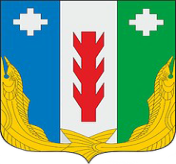 Администрация Порецкого муниципального округа Чувашской РеспубликиПОСТАНОВЛЕНИЕ27.06.2024 № 308с. ПорецкоеЧăваш РеспубликинПăрачкав муниципалитет округӗн администрацийĕЙЫШĂНУ27.06.2024 № 308Пăрачкав салиNп/пНаименование документаКоличество листов123